Sacred Heart Cathedral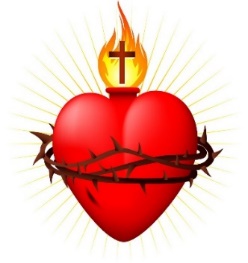 406 Steele street, Whitehorse, Yukon, Y1A 2C8Phone: (867) 667-2437 Email:  office@sacredheartcathedral.ca    www.sacredheartcathedral.caMarriage Preparation RegistrationName:     ________________________________________Date of Birth :  _____________________Mailing address: ____________________________________________________ __________________________________________________________________Phone number:  ______________________	      Cell:  ______________________Email address:  ______________________________Future Spouse:   ________________________________________Date of Birth:  ______________________Mailing address: ____________________________________________________ __________________________________________________________________Phone number:  ______________________	      Cell:  ______________________Email address:  ______________________________Canadian citizen	yes	or	no	 (please circle one)Date of Wedding: 		 _____________________________________________Location of Wedding:	 _____________________________________________Please note that at the first interview with the priest please have a valid Baptism Certificate that can only be 6 months old.Please see our website for for information and policies reguarding weddings or marriage preparation on our website sacredheartcathedral.ca.